от 30.12.2013 										№ 1150Об увеличении уставного фонда МУП «Коммунальщик»В целях реализации полномочий органов местного самоуправления муниципального образования «Город Мирный» Мирнинского района Республики Саха (Якутия) по решению вопросов местного значения,установленных Федеральным закономот 6 октября 2003 года № 131-ФЗ «Об общих принципах организации местного самоуправления в Российской Федерации», в сфере организации теплоснабжения и водоснабжения населения, а также для жизнеобеспечения граждан города Мирного, согласно Федеральному закону от 14 ноября 2002года № 161-ФЗ «О государственных и муниципальных унитарных предприятиях», Уставу муниципального образования «Город Мирный» Мирнинского района Республики Саха (Якутия), городская Администрация постановляет:Увеличить уставный фонд муниципального унитарного предприятия «Коммунальщик» за счет имущества собственника (проектная документация по строительству объекта «Административно – бытовое здание ЖКХ) на 2 178 552,50 рублей. Внести изменения в Устав муниципального унитарного предприятия «Коммунальщик» муниципального образования «Город Мирный» Мирнинского района Республики Саха (Якутия) в части увеличения уставного фонда.Управлению архитектуры и градостроительства (Сафонова С.А.) произвести передачу проектной документации, указанной в пункте 1 настоящего Постановления, в МУП «Коммунальщик».Директору МУП «Коммунальщик» (Мёдова Ю.Б.) зарегистрировать изменения в Устав муниципального унитарного предприятия «Коммунальщик» муниципального образования «Город Мирный» Мирнинского района Республики Саха (Якутия) в порядке, установленном действующим законодательством.Контроль исполнения настоящего Постановления оставляю за собой.Глава города                               		А.В. БасыровАДМИНИСТРАЦИЯМУНИЦИПАЛЬНОГО ОБРАЗОВАНИЯ«Город Мирный»МИРНИНСКОГО РАЙОНАПОСТАНОВЛЕНИЕ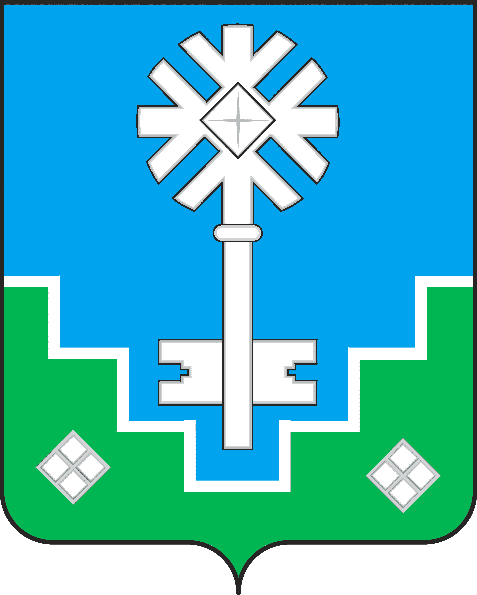 МИИРИНЭЙ ОРОЙУОНУН«Мииринэйкуорат»МУНИЦИПАЛЬНАЙ ТЭРИЛЛИИ ДЬАhАЛТАТАУУРААХ